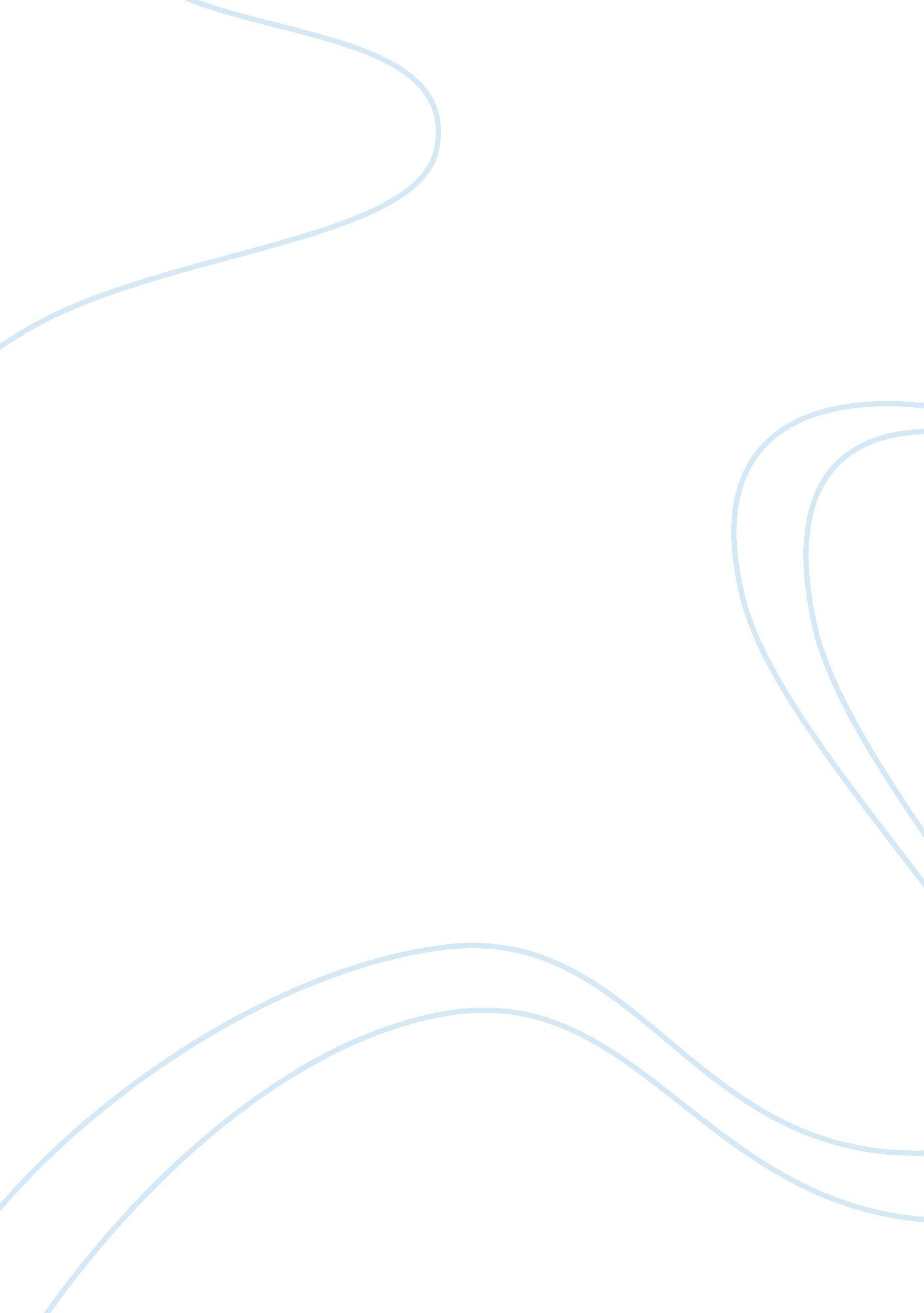 Discussion on criminal and social justiceLaw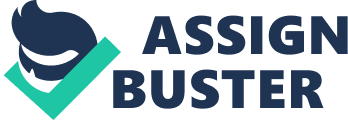 The better knowledge in understanding these cultures shall boost the community acceptance and practice of the laid down rules. 
Social justice is the ideals regarding society ideas about what is fair and not fair, and it, therefore, entails justice that is exercised in society. A society that is socially just is anchored on the principles of equality and solidarity, as well as an understanding of human values and recognizing the aspect of human dignity (Blasi & Jost, 2006). In essence, social justice enhances the degree of economic egalitarianism through income redistribution, continuous taxation as well as property redistribution. Social justice system thus enhances the incorporation of all members of the society to enjoy the resources in the community as well as encouraging all community members to participate in society matters (Ahrens, 2006) 
Law enforcement involves the aspect of making the community members follow the laid down rule the police officers do this. The judiciary plays a role in executing and interpreting laws it prosecutes those individuals who have broken the law. Criminology, which is the scientific study of causes, consequences, and management of criminal behaviors in individuals, has a big impact on social and criminal justice. Incorporating other fields like psychology, philosophy and law provide a broader understanding of criminal and social justice. The fields make it easier for scholars in law to understand the community member’s behaviors in relation to criminal conduct. 
Discussion 2 
The overall study I have obtained while at Ashford University has had a significant impact on my knowledge and skills as well as shaping my way of thinking in my career. Personally, I have learned from my fellow colleagues as well as the lecturers on certain specific skills in handling law issues. Indeed the law is broad and extensive, therefore understanding it has been made easy through the various discussions while learning. I shall apply the knowledge and skills I have acquired in various law firms or institutions that deal with law enforcement. I shall engage in research to identify new areas in the criminal and social justice system that may help the entire community understand their role in maintaining law. Moreover, I shall work in close association with leaders in the community to understand their challenges regarding the adoption and implementation of social and criminal justice programs. 